５　けがの①「けがやの」　　５　　　　　　　　　　　　　　　　　　　　　～ここでぶこと～(１)　まで、けがをしたことがあるといますが、そのけがのをきましょう。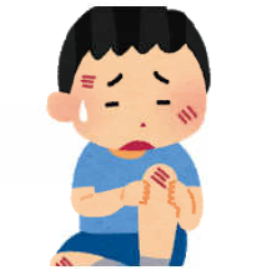 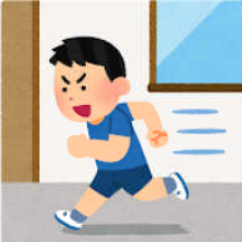 